Változások a fogorvosi ellátásban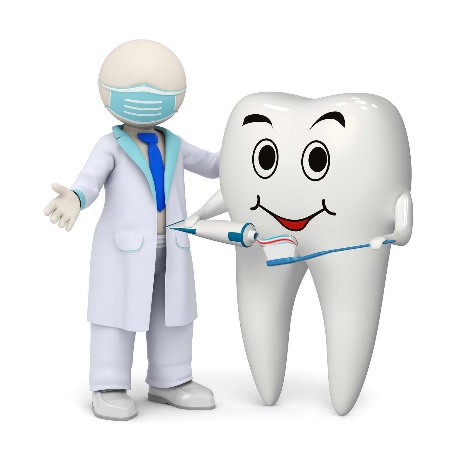 2019. január 1-től a fogorvosi
ellátás az alábbiak szerint módosul:Rendelési Idő Egerváron:	Hétfő:	13.00 – 17.00	Kedd:	  8.00 – 12.00	Szerda: 	13.00 – 17.00	Csütörtök:	  8.00 – 12.00	Péntek:	iskolafogászatBejelentkezni fogászati kezelésre rendelési időben lehet a 92/364-175 számon.
Sürgős esetben a 70/322-85-50 szám hívható!A Fogászati Ügyeletet január 1-től az IV Dentál Fogászati és Szolgáltató Kft. látja el.Az ügyeleti ellátás helye:
8900 Zalaegerszeg, Ola u. 16/DÜgyeleti Idő: Munkanapokon 16-tól 22 óráig.Hétvégén, munkaszüneti, és ünnepnapokon 7-től 13-ig
								      >>>>>>Változások a fogorvosi ellátásban2019. január 1-től a fogorvosi
ellátás az alábbiak szerint módosul:Rendelési Idő Egerváron:	Hétfő:	13.00 – 17.00	Kedd:	  8.00 – 12.00	Szerda: 	13.00 – 17.00	Csütörtök:	  8.00 – 12.00	Péntek:	iskolafogászatBejelentkezni fogászati kezelésre rendelési időben lehet a 92/364-175 számon.
Sürgős esetben a 70/322-85-50 szám hívható!A Fogászati Ügyeletet január 1-től az IV Dentál Fogászati és Szolgáltató Kft. látja el.Az ügyeleti ellátás helye:
8900 Zalaegerszeg, Ola u. 16/DÜgyeleti Idő: Munkanapokon 16-tól 22 óráig.Hétvégén, munkaszüneti, és ünnepnapokon 7-től 13-ig
								      >>>>>>